ABSTRAKPENGEMBANGAN MEDIA PEMBELAJARAN GEOMETRI BERBASIS GEOGEBRA PADA TINGKAT SEKOLAH MENENGAH PERTAMASUSIARNI NDRAHATujuan penelitian ini adalah (1)mengembangkan produk media pembelajaran geometri berbasis geogebra materi geometri transformasi berupa rancangan, (2)untuk mengetahui kelayakan media pembelajaran geometri berbasis geogebra materi geometri transformasi pada tingkat sekolah menengah pertama. Jenis penelitian yang dilakukan yaitu jenis penelitian pengembangan menurut thiagarajan model 4D yang dimodifikasi menjadi 3D (Define, Design, Development) dikarenakan keterbatasan waktu sehingga sampai tahap validasi oleh guru matematika dan dosen pendidikan matematika untuk mengetahui kelayakan suatu media pembelajaran yang dikembangkan. Define merupakan tahap awal yang dilakukan dengan melakukan analisis awal, analisis siswa, analisis tugas, analisis konsep, dan analisis tujuan pengembangan. Design bertujuan untuk merancang perangkat pembelajaran. Development merupakan tahap pemngembangan, revisi produk dan validasi ahli kelayakan media pembelajaran. Subjek penelitian adalah 3 guru matematika pada tingkat sekolah menengah pertama dan 3 dosen pendidikan matematika Universitas Muslim Nusantara Al-Washliyah Medan. Data yang dikumpulkan berupa angket kelayakan media pembelajaran ahli media dan ahli materi. Hasil kelayakan produk media pembelajaran geometri berbasis geogebra yang diperoleh dari ahli media menurut aspek rekayasa perangkat lunak 95%, aspek kelayakan kegrafikan 90,5%, aspek kelayakan bahasa 92,8% dan aspek komunikasi visual 86,1% dan ahli materi menurut aspek kelayakan isi 97,3%, aspek kelayakan bahasa 95,2%, dan aspek kelayakan penyajian 94,2% dengan kriteria sangat layak. Berdasarkan hasil analisis data yang telah dilakukan maka dapat disimpulkan bahwa media pembelajaran geometri berbasis geogebra layak digunakan dan diterapkan pada proses pembelajaran khususnya pelajaran matematika. Kata Kunci : Media Pembelajaran, Software Geogebra, 4D, Geometri Transformasi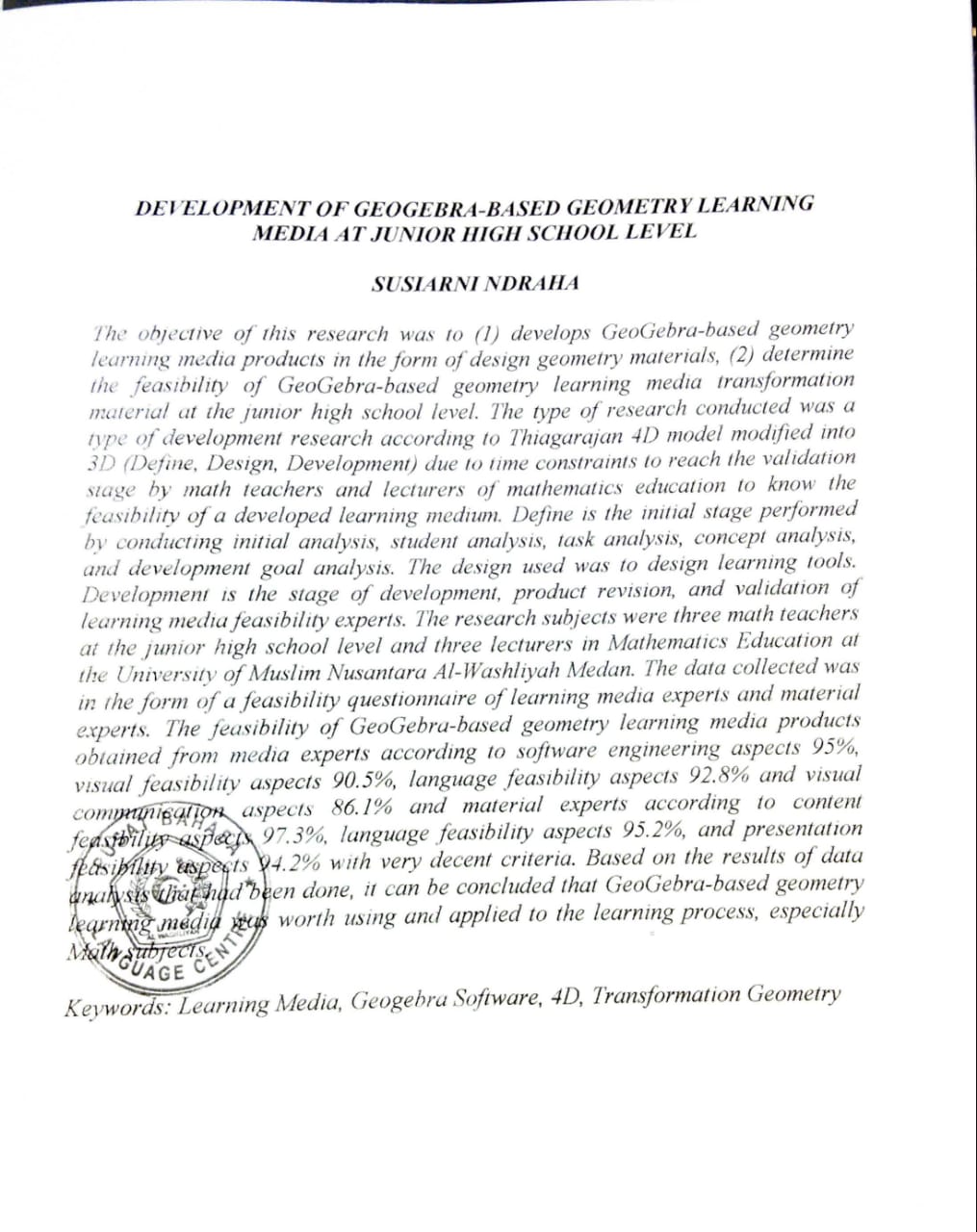 